ДОДАТНЕ ИНФОРМАЦИЈЕ И ПОЈАШЊЕЊА БР. 5у вези са припремањем понуде у поступкујавне набавке бр. 3/2014Набавка услуга стручног надзора над извођењем радова на изградњи аутопута Е-763, Београд – Јужни Јадран, деоница Уб – Лајковац од км 40+645.28 до км 53+ 139.91 отворени поступак	У вези са питањима, које су Комисији за јавну набавку услуга услуга стручног надзора над извођењем радова на изградњи аутопута Е-763, Београд – Јужни Јадран, деоница Уб – Лајковац од км 40+645.28 до км 53+ 139.91, доставили неки од кандидата који су преузели конкурсну документацију, информишемо Вас о следећем:Питање бр. 1: Изменом и допуном бр. 3 Наручилац је изменио део конкурсне кокументације, у делу 5 Додатни услови – 5.1.5 Пословни капацитет први пасус тако да сада гласи „- Остварени пословни приход из делатности која је предмет јавне набавке - вршење услуга стручног надзора на пословима путне инфраструктуре (изградња и/или реконструкција) на државним путевима. Уколико је понуђач учествовао у вршењу услуга стручног надзора као подизвођач тај доказ се неће узимати у обзир. Уколико је понуђач учествовао у вршењу услуга стручног надзора као члан групе понуђача, као доказ ће се узети проценат финансијског учешћа у послу који је дефинисан споразумом о заједничком наступу.“Овом изменом Наручилац је онемогућио признавање прихода од услуга стручног надзора на пословима рехабилитације и одржавања а мишљења смо да је то супротно правилима струке јер се и у једном и у другом случају ради о пословима стручног надзора у смислу чл. 188 Закона о планирању и изградњи у оквиру којих се обавља контрола и провера квалитета извођења свих врста радова предвиђених у техничкој документацији, који по обиму и важности имају исти значај у случајевима изградње и реконструкције и у случају одржавања и рехабилитације путева. Сматрамо да је обавеза стручног надзора да учествује у реализацији овог пројекта у смислу контроле квалитета извођења радова и да сугерише на последице које могу бити изазване лошим решењима пројектне документације, те је несумњиво да је потребно да се узме искуство стручног надзора на одржавању оваквих путева тј. објеката на њему како би се у експлатационом периоду након изградње смањили трошкови одржавања а обезбедио истовремено што дужи период експлоатације уз правовремено редовно одржавање са минималним улагањима. Поред наведеног треба имати у виду да је обавеза управљача пута да одржава висок ниво безбедности и квалитета услуге који се пружа корисницима.Осим наведеног истичемо да у чл. 144 и чл. 145 Закона о планирању и изградњи нису изузети радови на одржавању и рехабилитацији од обавезе прибављања одговарајућег акта за извођење радова а без обзира на исто, обавеза одређивања стручног надзора постоји и у случајевима радова на одржавању и рехабилитацији путева.Како је у протеклом периоду због привредне ситуације држава углавном обезбеђивала средстава за рехабилитацију и одржавање путева то потенцијални понуђачи нису били у фактичкој могућности да уговарају радове на изградњи и реконструкцији путева а самим тим и да остваре приход од ових послова.Да не би дошло до ситуације да домаћи понуђачи буду доведени у неравноправан положај предлажемо да се захтев конкурсне документације из тачке 5.1.5 утврди тако да захтевани услов гласи „  - Остварени пословни приход из делатности која је предмет јавне набавке - вршење услуга стручног надзора у укупном износу од минимум 120.000.000,00 динара  без ПДВ-а, за последње 3 (три) године (2013, 2012. и 2011.) на пословима путне инфраструктуре (изградња и/или реконструкција и/или рехабилитација и/или одржавање) на државним путевима. Уколико је понуђач учествовао у вршењу услуга стручног надзора као подизвођач тај доказ се неће узимати у обзир. Уколико је понуђач учествовао у вршењу услуга стручног надзора као члан групе понуђача, као доказ ће се узети проценат финансијског учешћа у послу који је дефинисан споразумом о заједничком наступу.“На овакав начин би се омогућило равноправно учешће свим понуђачима који су у протекле три године оствариле приход на пословима изградње и/или реконструкције и/или рехабилитације и/или одржавања државних путева.Одговор: Одговор на ово питање је дат кроз Измене и допуне конкурсне документације бр.3.Питање бр. 2: У поглављу VI Упутство понуђачима како да сачини понуду (страна 24 ) конкурсне документације нејасно је следеће упутство „Уколико понуду подноси група понуђача све обрасце потписују сви чланови групе који ће бити носилац посла који подноси понуду и заступа групу понуђача пред наручиоцем.“С обзиром да је наведено упутство двосмислено молимо Вас да нам појасните ко потписује обрасце када је група понуђача у питању? Одговор: Уколико понуду подноси група понуђача обрасце који се односе на податке о члану групе потписује сваки члан групе посебно. Образац копирати у зависности од броја чланова групе и доставити у понуди коју подноси група понуђача. Образац који се односи на податке о члану групе – носилац посла, потписује члан групе који је одређен да буде носилац посла, односно који ће поднети понуду и који ће заступати групу понуђача пред наручиоцем.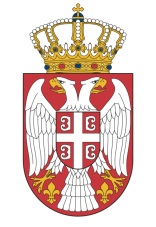 